Настоящий вклад содержит общие предложения европейских стран для ВКР-19. Они были разработаны Подготовительной группой к Конференции (CPG) Европейской конференции администраций почт и электросвязи (СЕПТ1). Как и на прошлых конференциях, смысл этих предложений заключается в том, чтобы своевременно и эффективно отреагировать на возникающие потребности в области радиосвязи и при этом обеспечить как можно более рациональное использование радиоспектра, защитить существующие службы и их предполагаемое развитие и создать возможности для справедливого доступа к радиочастотам всем странам и системам.Администрации европейских стран приветствуют возможность, предоставляемую ВКР-19, для углубленных обсуждений с другими администрациями МСЭ вопросов, включенных в повестку дня Конференции. Для этого были назначены координаторы по каждому пункту повестки дня, которые должны обеспечивать контакты с другими администрациями и вносить вклад в усилия Конференции, направленные на выработку решений, которые пользовались бы поддержкой всех стран МСЭ.Подробные предложения содержатся в 24 дополнительных документах к настоящему вкладу, т. е. по одному на каждый пункт повестки дня Конференции. Таблица с указанием предварительного содержания этих дополнительных документов представлена в Приложении 1.В Приложении 2 к настоящему вкладу содержится список координаторов европейских стран по каждому пункту повестки дня ВКР-19. Таблица с перечнем государств, подписавших общие предложения европейских стран, содержится в Приложении 3.Приложения: 3Приложение 1Структура общих предложений европейских стран для ВКР-19
и соответствие пунктам повестки дня ВКР-19Приложение 2Список координаторов европейских стран на ВКР-19Приложение 3Перечень подписавших предложения администраций CEПT______________Всемирная конференция радиосвязи (ВКР-19)
Шарм-эль-Шейх, Египет, 28 октября – 22 ноября 2019 года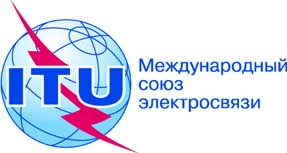 ПЛЕНАРНОЕ ЗАСЕДАНИЕПересмотр 3
Документа 16-R15 ноября 2019 годаОригинал: английскийОбщие предложения европейских странОбщие предложения европейских странПредложения для работы конференцииПредложения для работы конференцииДокументНазваниеОсновной документОбщие предложения европейских стран для работы КонференцииДоп. документ 1Общие предложения европейских стран, Часть 1, пункт 1.1 повестки дняДоп. документ 2Общие предложения европейских стран, Часть 2, пункт 1.2 повестки дняДоп. документ 3Общие предложения европейских стран, Часть 3, пункт 1.3 повестки дняДоп. документ 4Общие предложения европейских стран, Часть 4, пункт 1.4 повестки дняДоп. документ 5Общие предложения европейских стран, Часть 5, пункт 1.5 повестки дняДоп. документ 6Общие предложения европейских стран, Часть 6, пункт 1.6 повестки дняДоп. документ 7Общие предложения европейских стран, Часть 7, пункт 1.7 повестки дняДоп. документ 8Общие предложения европейских стран, Часть 8, пункт 1.8 повестки дняДоп. документ 1 к Доп. документу 8Общие предложения европейских стран, Часть 8, Вопрос A – Модернизация ГМСББ Доп. документ 2 к Доп. документу 8Общие предложения европейских стран, Часть 8, Вопрос B – Дополнительные спутниковые системы для ГМСББДоп. документ 9Общие предложения европейских стран, Часть 9, пункт 1.9 повестки дняДоп. документ 1 к Доп. документу 9Общие предложения европейских стран, Часть 9, подраздел A, пункт 1.9.1 повестки дня – Автономные морские радиоустройства Доп. документ 2 к Доп. документу 9Общие предложения европейских стран, Часть 9, подраздел B, пункт 1.9.2 повестки дня – VDES Доп. документ 10Общие предложения европейских стран, Часть 10, пункт 1.10 повестки дняДоп. документ 1 к Доп. документу 10Общие предложения европейских стран, Часть B Доп. документ 11Общие предложения европейских стран, Часть 11, пункт 1.11 повестки дняДоп. документ 12Общие предложения европейских стран, Часть 12, пункт 1.12 повестки дняДоп. документ 13Общие предложения европейских стран, Часть 13, пункт 1.13 повестки дняДоп. документ 1 к Доп. документу 13Общие предложения европейских стран, Часть 13, подраздел 1 – Полоса 24,25−27,5 ГГцДоп. документ 2 к Доп. документу 13Общие предложения европейских стран, Часть 13, подраздел 2 – Полоса 31,8−33,4 ГГцДоп. документ 3 к Доп. документу 13Общие предложения европейских стран, Часть 13, подраздел 3 – Полоса 37−40,5 ГГцДоп. документ 4 к Доп. документу 13Общие предложения европейских стран, Часть 13, подраздел 4 – Полоса 40,5−43,5 ГГцДоп. документ 5 к Доп. документу 13Общие предложения европейских стран, Часть 13, подраздел 5 – Полоса 47,0−47,2 ГГцДоп. документ 6 к Доп. документу 13Общие предложения европейских стран, Часть 13, подраздел 6 – Полоса 47,2−50,2 ГГцДоп. документ 7 к Доп. документу 13Общие предложения европейских стран, Часть 13, подраздел 7 – Полоса 50,4−52,6 ГГцДоп. документ 8 к Доп. документу 13Общие предложения европейских стран, Часть 13, подраздел 8 – Полоса 66−71 ГГцДоп. документ 9 к Доп. документу 13Общие предложения европейских стран, Часть 13, подраздел 9 – Полоса 71−76 ГГцДоп. документ 10 к Доп. документу 13Общие предложения европейских стран, Часть 13, подраздел 10 – Полоса 81−86 ГГцДоп. документ 11 к Доп. документу 13Общие предложения европейских стран, Часть 13, подраздел 11 – Резолюция 238 (ВКР-15)Доп. документ 14Общие предложения европейских стран, Часть 14, пункт 1.14 повестки дняДоп. документ 15Общие предложения европейских стран, Часть 15, пункт 1.15 повестки дняДоп. документ 16Общие предложения европейских стран, Часть 16, пункт 1.16 повестки дняДоп. документ 1 к Доп. документу 16Общие предложения европейских стран, Часть 16, подраздел 1 – Полоса 5150−5250 МГцДоп. документ 2 к Доп. документу 16Общие предложения европейских стран, Часть 16, подраздел 2 – Полоса 5250−5350 МГцДоп. документ 3 к Доп. документу 16Общие предложения европейских стран, Часть 16, подраздел 3 − Полоса 5350−5470 МГцДоп. документ 4 к Доп. документу 16Общие предложения европейских стран, Часть 16, подраздел 4 − Полоса 5725−5850 МГцДоп. документ 5 к Доп. документу 16Общие предложения европейских стран, Часть 16, подраздел 5 − Полоса 5850−5925 МГцДоп. документ 17Общие предложения европейских стран, Часть 17, пункт 2 повестки дняДоп. документ 18Общие предложения европейских стран, Часть 18, пункт 4 повестки дняДоп. документ 1 к Доп. документу 18Общие предложения европейских стран по Резолюции 155Доп. документ 19Общие предложения европейских стран, Часть 19, пункт 7 повестки дняДоп. документ 1 к Доп. документу 19Общие предложения европейских стран, Часть 19, подраздел 1 – пункт 7 повестки дня, Вопрос AДоп. документ 2 к Доп. документу 19Общие предложения европейских стран, Часть 19, подраздел 2 – пункт 7 повестки дня, Вопрос BДоп. документ 3 к Доп. документу 19Общие предложения европейских стран, Часть 19, подраздел 3 – пункт 7 повестки дня, Вопрос CДоп. документ 4 к Доп. документу 19Общие предложения европейских стран, Часть 19, подраздел 4 – пункт 7 повестки дня, Вопрос DДоп. документ 5 к Доп. документу 19Общие предложения европейских стран, Часть 19, подраздел 5 – пункт 7 повестки дня, Вопрос EДоп. документ 6 к Доп. документу 19Общие предложения европейских стран, Часть 19, подраздел 6 – пункт 7 повестки дня, Вопрос FДоп. документ 7 к Доп. документу 19Общие предложения европейских стран, Часть 19, подраздел 7 – пункт 7 повестки дня, Вопрос GДоп. документ 8 к Доп. документу 19Общие предложения европейских стран, Часть 19, подраздел 8 – пункт 7 повестки дня, Вопрос HДоп. документ 9 к Доп. документу 19Общие предложения европейских стран, Часть 19, подраздел 9 – пункт 7 повестки дня, Вопрос IДоп. документ 10 к Доп. документу 19Общие предложения европейских стран, Часть 19, подраздел 10 – пункт 7 повестки дня, Вопрос JДоп. документ 11 к Доп. документу 19Общие предложения европейских стран, Часть 19, подраздел 11 – пункт 7 повестки дня, Вопрос KДоп. документ 20Общие предложения европейских стран, Часть 20, пункт 8 повестки дняДоп. документ 21Общие предложения европейских стран, Часть 21, пункт 9.1 повестки дняДоп. документ 1 к Доп. документу 21Общие предложения европейских стран, Часть 21, подраздел A − пункт 9.1 повестки дня, Вопрос 9.1.1Доп. документ 2 к Доп. документу 21Общие предложения европейских стран, Часть 21, подраздел B − пункт 9.1 повестки дня, Вопрос 9.1.2Доп. документ 3 к Доп. документу 21Общие предложения европейских стран, Часть 21, подраздел C − пункт 9.1 повестки дня, Вопрос 9.1.3Доп. документ 4 к Доп. документу 21Общие предложения европейских стран, Часть 21, подраздел D − пункт 9.1 повестки дня, Вопрос 9.1.4Доп. документ 5 к Доп. документу 21Общие предложения европейских стран, Часть 21, подраздел E − пункт 9.1 повестки дня, Вопрос 9.1.5Доп. документ 6 к Доп. документу 21Общие предложения европейских стран, Часть 21, подраздел F − пункт 9.1 повестки дня, Вопрос 9.1.6Доп. документ 7 к Доп. документу 21Общие предложения европейских стран, Часть 21, подраздел G − пункт 9.1 повестки дня, Вопрос 9.1.7Доп. документ 8 к Доп. документу 21Общие предложения европейских стран, Часть 21, подраздел H − пункт 9.1 повестки дня, Вопрос 9.1.8Доп. документ 9 к Доп. документу 21Общие предложения европейских стран, Часть 21, подраздел J − пункт 9.1 повестки дня, Вопрос 9.1.9Доп. документ 22Общие предложения европейских стран, Часть 22, пункт 9.2 повестки дняДоп. документ 1 к Доп. документу 22Общие предложения европейских стран, Часть 22, подраздел 1 по 3.1.3.1 Отчета Директора БРДоп. документ 2 к Доп. документу 22Общие предложения европейских стран, Часть 22, подраздел 2 по 3.1.3.3 Отчета Директора БРДоп. документ 3 к Доп. документу 22Общие предложения европейских стран, Часть 22, подраздел 3 по 3.1.4.1 Отчета Директора БРДоп. документ 4 к Доп. документу 22Общие предложения европейских стран, Часть 22, подраздел 4 по 3.1.4.2.2 Отчета Директора БРДоп. документ 5 к Доп. документу 22Общие предложения европейских стран, Часть 22, подраздел 5 по 3.3.1 Отчета Директора БРДоп. документ 6 к Доп. документу 22Общие предложения европейских стран, Часть 22, подраздел 6 по 3.2.4.2 Отчета Директора БРДоп. документ 7 к Доп. документу 22Общие предложения европейских стран, Часть 22, подраздел 7 по 3.2.4.3 Отчета Директора БРДоп. документ 8 к Доп. документу 22Общие предложения европейских стран, Часть 22, подраздел 8 по 3.2.4.6 Отчета Директора БРДоп. документ 9 к Доп. документу 22Общие предложения европейских стран, Часть 22, подраздел 9 по 3.2.4.8 Отчета Директора БРДоп. документ 10 к Доп. документу 22Общие предложения европейских стран, Часть 22, подраздел 10 по 3.2.4.10 Отчета Директора БРДоп. документ 11 к Доп. документу 22Общие предложения европейских стран, Часть 22, подраздел 11 по 3.2.5.1 Отчета Директора БРДоп. документ 12 к Доп. документу 22Общие предложения европейских стран, Часть 22, подраздел 12 по 3.2.5.2 Отчета Директора БРДоп. документ 13 к Доп. документу 22Общие предложения европейских стран, Часть 22, подраздел 13 по 3.2.5.3 Отчета Директора БРДоп. документ 14 к Доп. документу 22Общие предложения европейских стран, Часть 22, подраздел 14 по 3.2.5.7 Отчета Директора БРДоп. документ 15 к Доп. документу 22Общие предложения европейских стран, Часть 22, подраздел 15 по Пересмотру п. 5.441BДоп. документ 23Не используетсяДоп. документ 24Общие предложения европейских стран, Часть 24, пункт 10 повестки дня AIПункт повестки дня ВКР-19Координатор СЕПТФотообщая координация при подготовке к ВКР-19Александр КюнГерманияalexander.kuehn@bnetza.de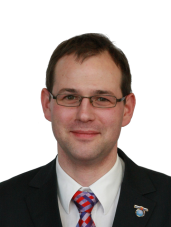 1.1рассмотреть распределение полосы частот 50−54 МГц любительской службе в Районе 1 в соответствии с Резолюцией 658 (ВКР-15)Ханс Блондил ТиммерманНидерландыpb2t@me.com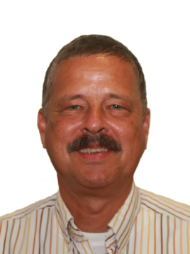 1.2рассмотреть вопрос о внутриполосных пределах мощности для земных станций, работающих в подвижной спутниковой службе, метеорологической спутниковой службе и спутниковой службе исследования Земли в полосах частот 401−403 МГц и 399,9−400,05 МГц в соответствии с Резолюцией 765 (ВКР-15)Жан ПлаФранцияjean.pla@cnes.fr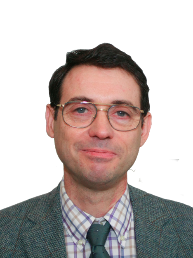 1.3рассмотреть возможное повышение вторичного статуса распределения метеорологической спутниковой службе (космос-Земля) до первичного статуса и возможное распределение на первичной основе спутниковой службе исследования Земли (космос-Земля) в полосе частот 460−470 МГц в соответствии с Резолюцией 766 (ВКР-15)Ральф ЭвальдГерманияralf.ewald@dlr.de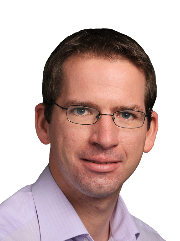 1.4рассмотреть результаты исследований в соответствии с Резолюцией 557 (ВКР-15), а также рассмотреть и пересмотреть в случае необходимости ограничения, указанные в Дополнении 7 к Приложению 30 (Пересм. ВКР-15), при обеспечении защиты присвоений в Плане и Списке и дальнейшего развития радиовещательной спутниковой службы в рамках Плана, а также существующих и планируемых сетей фиксированной спутниковой службы и без создания для них дополнительных ограниченийАдриан ЭрбераИспанияaherbera@hispasat.es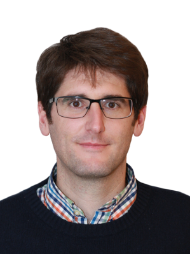 1.5рассмотреть использование полос частот 17,7−19,7 ГГц (космос-Земля) и 27,5−29,5 ГГц (Земля-космос) земными станциями, находящимися в движении, которые взаимодействуют с геостационарными космическими станциями фиксированной спутниковой службы, и принять надлежащие меры в соответствии с Резолюцией 158 (ВКР-15)Нандан ПателСоединенное Королевствоnandan.patel@ofcom.org.uk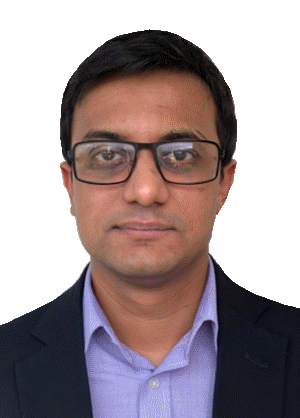 1.6рассмотреть разработку регламентарной основы для спутниковых систем НГСО ФСС, которые могут работать в полосах частот 37,5−39,5 ГГц (космос-Земля), 39,5−42,5 ГГц (космос Земля), 47,2−50,2 ГГц (Земля-космос) и 50,4−51,4 ГГц (Земля космос), в соответствии с Резолюцией 159 (ВКР-15)Бенуа РужьеФранцияbenoit.rougier@anfr.fr 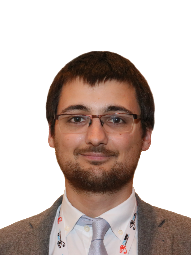 1.7исследовать потребности в спектре для телеметрии, слежения и управления в службе космической эксплуатации для спутников НГСО, осуществляющих непродолжительные полеты, для оценки пригодности существующих распределений службе космической эксплуатации и, в случае необходимости, рассмотреть новые распределения, в соответствии с Резолюцией 659 (ВКР-15)Джон РоджерсСоединенное Королевствоjohn.rogers@ofcom.org.uk 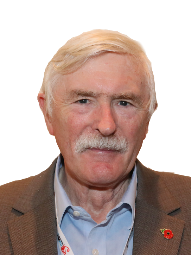 1.8рассмотреть возможные регламентарные меры в целях обеспечения модернизации Глобальной морской системы для случаев действия и обеспечения безопасности (ГМСББ) и поддержки внедрения дополнительных спутниковых систем для ГМСББ в соответствии с Резолюцией 359 (Пересм. ВКР-15)Кристиан РиссонФранцияchristian.rissone@anfr.fr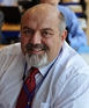 1.9рассмотреть, исходя из результатов исследований МСЭ-R:1.9.1регламентарные меры в полосе частот 156−162,05 МГц для автономных морских радиоустройств в целях защиты ГМСББ и автоматической системы опознавания (AIS) в соответствии с Резолюцией 362 (ВКР-15)Хайнрих ПетерсГерманияheinrich.peters@bnetza.de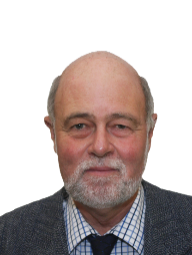 1.9.2изменения Регламента радиосвязи, включая новые распределения спектра морской подвижной спутниковой службе (Земля-космос и космос-Земля), желательно в полосах частот 156,0125−157,4375 МГц и 160,6125−162,0375 МГц Приложения 18, для создания условий для работы нового спутникового сегмента системы обмена данными в ОВЧ-диапазоне (VDES) при одновременном обеспечении того, чтобы данный сегмент не ухудшал работу имеющихся наземных сегментов VDES, специальных сообщений (ASM), AIS и не налагал каких-либо дополнительных ограничений на существующие службы в этих и соседних полосах частот, указанных в пунктах d) и e) раздела признавая Резолюции 360 (Пересм. ВКР-15)Ларс ЛёгеНорвегияlars.loge@statsat.no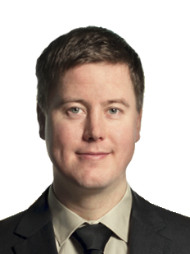 1.10рассмотреть потребности в спектре и регламентарные положения для внедрения и использования Глобальной системы оповещения о бедствии и обеспечения безопасности полетов воздушных судов (GADSS) в соответствии с Резолюцией 426 (ВКР-15)Жером АндреФранцияjerome.andre@anfr.fr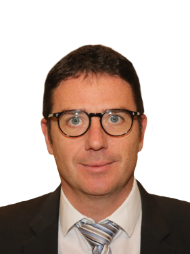 1.11принять необходимые меры, в зависимости от случая, способствующие согласованию полос частот на глобальном или региональном уровнях, с целью обеспечения работы систем железнодорожной радиосвязи между поездом и путевыми устройствами в пределах существующих распределений подвижной службе в соответствии с Резолюцией 236 (ВКР-15)Дирк ШаттшнайдерГерманияdirk.schattschneider@deutschebahn.com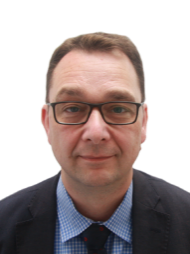 1.12рассмотреть в максимальной степени согласованные на глобальном или региональном уровне возможные полосы частот для реализации развивающихся интеллектуальных транспортных систем (ИТС) в рамках существующих распределений подвижной службе в соответствии с Резолюцией 237 (ВКР-15)Сокоординаторы:Андрианилана РакотондрадалоФранцияandrianilana.rakotondradalo@anfr.frТобиас ВиракерГерманияtvieracker@apple.com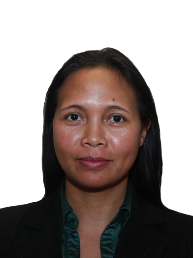 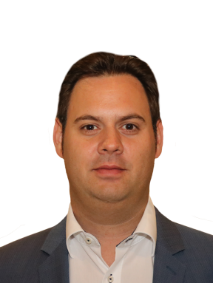 1.13рассмотреть определение полос частот для будущего развития Международной подвижной электросвязи (IMT), включая возможные дополнительные распределения подвижной службе на первичной основе, в соответствии с Резолюцией 238 (ВКР-15)Роберт КуперСоединенное Королевствоrobert.cooper@ofcom.org.uk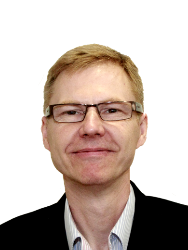 1.14рассмотреть, основываясь на результатах исследований МСЭ-R, в соответствии с Резолюцией 160 (ВКР-15) надлежащие регламентарные меры для станций на высотной платформе (HAPS) в рамках действующих распределений фиксированной службыНазарат АлиСоединенное Королевствоnasarat.ali@ofcom.org.uk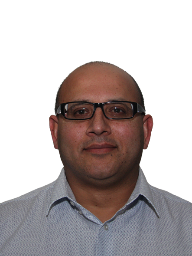 1.15рассмотреть определение полос частот с целью использования администрациями для применений сухопутной подвижной и фиксированной служб, работающих в полосе частот 275−450 ГГц, в соответствии с Резолюцией 767 (ВКР-15)Маркус ДрайсГерманияmarkus.dreis@eumetsat.int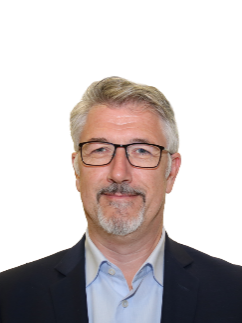 1.16рассмотреть вопросы, связанные с системами беспроводного доступа, включая локальные радиосети (WAS/RLAN), в полосах частот между 5150 МГц и 5925 МГц, и принять надлежащие регламентарные меры, включая дополнительные распределения спектра подвижной службе, в соответствии с Резолюцией 239 (ВКР-15)Эндрю ГовансСоединенное Королевствоandrew.gowans@ofcom.org.uk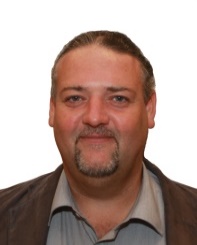 2в соответствии с Резолюцией 28 (Пересм. ВКР-15) рассмотреть пересмотренные Рекомендации МСЭ-R, включенные посредством ссылки в Регламент радиосвязи, которые переданы Ассамблеей радиосвязи, и принять решение о том, следует ли обновлять соответствующие ссылки в Регламенте радиосвязи согласно принципам, содержащимся в Дополнении 1 к Резолюции 27 (Пересм. ВКР-12)Карел АнтушекЧешская Республикаantousekk@ctu.cz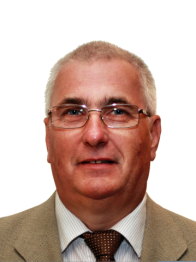 4в соответствии с Резолюцией 95 (Пересм. ВКР-07) рассмотреть резолюции и рекомендации предыдущих конференций с целью их возможного пересмотра, замены или аннулированияКарел АнтушекЧешская Республикаantousekk@ctu.cz7рассмотреть возможные изменения и другие варианты в связи с Резолюцией 86 (Пересм. Марракеш, 2002 г.) Полномочной конференции о процедурах предварительной публикации, координации, заявления и регистрации частотных присвоений, относящихся к спутниковым сетям, в соответствии с Резолюцией 86 (Пересм. ВКР-07) в целях содействия рациональному, эффективному и экономному использованию радиочастот и любых связанных с ними орбит, включая геостационарную спутниковую орбитуАнна МарклундШвецияanna.marklund@ses.com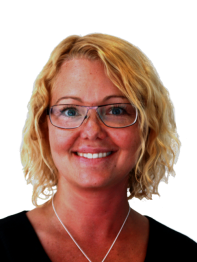 8рассмотреть просьбы от администраций об исключении примечаний, относящихся к их странам, или исключении названий их стран из примечаний, если в этом более нет необходимости, принимая во внимание Резолюцию 26 (Пересм. ВКР-07), и принять по ним надлежащие мерыРахид АлекперлиАзербайджанralekberli@gmail.comralekberli@dri.az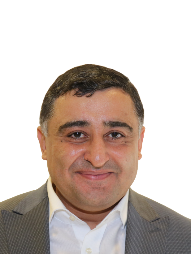 9.1рассмотреть и утвердить Отчет Директора Бюро радиосвязи о деятельности Сектора радиосвязи в период после ВКР-15 в соответствии со Статьей 7 Конвенции 9.1.1изучить возможные технические и эксплуатационные меры для обеспечения сосуществования и совместимости наземного сегмента IMT (в подвижной службе) и спутникового сегмента IMT (в подвижной спутниковой службе) в полосах частот 1980−2010 МГц и 2170−2200 МГц в тех случаях, когда эти полосы частот совместно используются подвижной службой и подвижной спутниковой службой в различных странах, в частности для развертывания независимых спутникового и наземного сегментов IMT и для содействия развитию как спутникового, так и наземного сегментов IMTСокоординаторы:Дениз УрбахГерманияdenise.urbach@bnetza.deМарко МарковинаФранцияmarco.marcovina@anfr.fr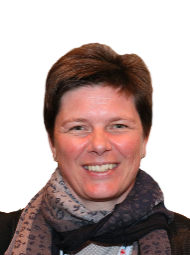 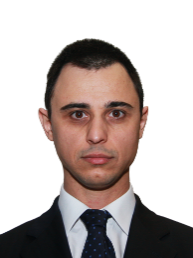 9.1.2провести своевременно до ВКР-19 соответствующие регламентарные и технические исследования с целью обеспечения совместимости IMT и РСС (звуковой) в полосе частот 1452−1492 МГц в Районах 1 и 3, принимая во внимание эксплуатационные требования к IMT и РСС (звуковой)Сокоординаторы:Дениз УрбахГерманияdenise.urbach@bnetza.deМарко МарковинаФранцияmarco.marcovina@anfr.fr9.1.3исследовать технические и эксплуатационные вопросы и регламентарные положения для новых систем на негеостационарной спутниковой орбите в полосах частот 3700−4200 МГц, 4500−4800 МГц, 5925−6425 МГц и 6725−7025 МГц, распределенных фиксированной спутниковой службеЭтан ЛаванФранцияelavan@eutelsat.com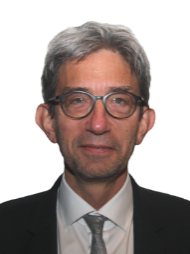 9.1.4провести исследования, с тем чтобы определить любые необходимые технические и эксплуатационные меры, касающиеся станций на борту суборбитальных аппаратов, которые помогли бы избежать создания вредных помех между службами радиосвязиМартин ВеберГерманияmartin.weber@bnetza.de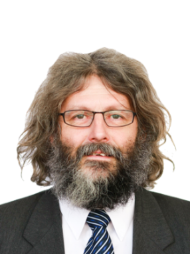 9.1.5рассмотреть технические и регламентарные последствия использования ссылок на Рекомендации МСЭ-R M.1638-1 и M.1849-1 в пп. 5.447F и 5.450A Регламента радиосвязиЭндрю ГовансСоединенное Королевствоandrew.gowans@ofcom.org.uk9.1.6a)	оценить воздействие БПЭ для электромобилей на службы радиосвязи;b)	провести исследование подходящих согласованных полос частот, которые сведут к минимуму воздействие БПЭ для электромобилей на службы радиосвязи; это касается беспроводной передачи энергии (БПЭ) для электромобилей Фатих Мехмет ЮрдалТурцияfmyurdal@yurdalconsult.com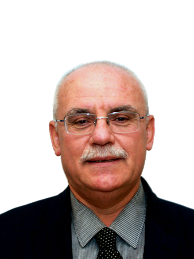 9.1.7исследовать, существует ли необходимость в возможных дополнительных мерах для ограничения передач терминалов на линии вверх теми терминалами, которые санкционированы в соответствии с п. 18.1, и возможных методов, с помощью которых администрации могли бы управлять несанкционированной работой развернутых на их территории терминалов земных станций, в качестве одного из инструментов, обеспечивающих руководство своей национальной программой управления использованием спектра, в соответствии с Резолюцией МСЭ-R 64 (АР-15)Гай КристиансенГерманияguy.christiansen@viasat.com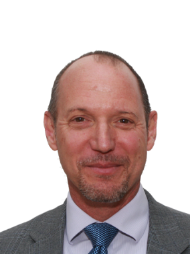 9.1.8провести исследования по техническим и эксплуатационным аспектам сетей и систем радиосвязи, а также потребностей в спектре, включая возможное согласованное использование спектра в целях оказания поддержки созданию инфраструктуры узкополосной и широкополосной межмашинной связи, с целью разработки Рекомендаций, Отчетов и/или Справочников, в зависимости от случая, и принять надлежащие меры в рамках сферы деятельности Сектора радиосвязи МСЭЕвгений ТонкихРоссийская Федерацияet@niir.ru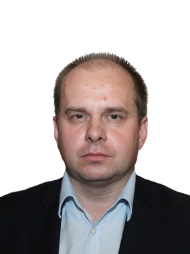 9.1.9провести исследования, касающиеся потребностей в спектре и возможного распределения полосы частот 51,4−52,4 ГГц фиксированной спутниковой службе (Земля-космос)Мия МустоненГерманияMiia.Mustonen@intelsat.com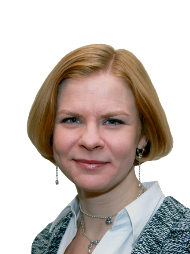 9.2о наличии трудностей и противоречий, встречающихся при применении Регламента радиосвязи(спутниковая часть)Желько МендашФранцияzmendas@eutelsat.com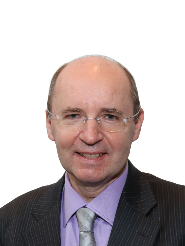 (наземная часть)Дидье ШовоФранцияdidier.chauveau@anfr.fr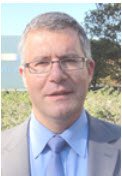 9.3о мерах, принятых во исполнение Резолюции 80 (Пересм. ВКР-07);Стивен ЛимбСоединенное Королевствоstephen.limb@ofcom.org.uk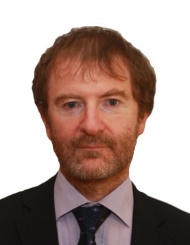 10рекомендовать Совету пункты для включения в повестку дня следующей ВКР и представить свои соображения в отношении предварительной повестки дня последующей конференции и в отношении возможных пунктов повесток дня будущих конференций в соответствии со Статьей 7 КонвенцииПаси ТойвоненФинляндияpasi.toivonen@traficom.fi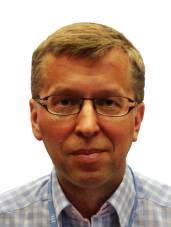 Доп. документ12345678A18A29A19A21010B11Пункт повестки дня 1.11.21.31.41.51.61.71.81.81.9.11.9.21.101.101.11ПодразделВопрос AВопрос BBALBANDAUTXXXXXXXXXXXXXXAZEBELXXXXXXXXXXXXXXBIHXXXXXXXXXXXXXXBLRXXXXBULXXXXXXXXXXXXXXCVAXXXXXXXXXXXXXXCYPXXXXXXXXXXXXXCZEXXXXXXXXXXXXXXDXXXXXXXXXXXXXDNKXXXXXXXXXXXXXXE XXXXXXXXXXXXXXESTXXXXXXXXXXXXXXF XXXXXXXXXXXXXXFINXXXXXXXXXXXXXXGXXXXXXXXXXXXXXGEOGRCXXXXXXXXXXXXXHNGXXXXXXXXXXXXXXHOLXXXXXXXXXXXXXXHRVXXXXXXXXXXXXXXIXXXXXXXXXXXXXXIRLXXXXXXXXXXXISLXXXXXXXXXXXXXXLIEXXXXXXXXXXXXXXLTUXXXXXXXXXXXXXLUXXXXXXXXXXXXXXXLVAXXXXXXXXXXXXXXMCOXXXXXXXXXXXXMDAXXXXXXXXXXXXXXMKDMLTXXXXXXXXXXXXXXMNEXXXXXXXXXXXXXXNORXXXXXXXXXXXXXXPOLXXXXXXXXXXXXXPORXXXXXXXXXXXXXXROUXXXXXXXXXXXXXXRUSXXXXXSXXXXXXXXXXXXXSMRXXXXXXXXXXXXXXSRBXXXXXXXXXXXX (A)XXSUIXXXXXXXXXXXXXSVKXXXXXXXXXXXXXXSVNXXXXXXXXXXXXTURXXXXXXXXXXXXUKRXXXXXXXXXXXXXXПодразделВопрос AВопрос BBПункт повестки дня1.11.21.31.41.51.61.71.81.81.9.11.9.21.101.101.11Доп. документ12345678A18A29A19A21010B11Подписи4040414041413741414241404042Доп. документ1213A113A213A313A413A513A613A713A813A913A1013A111415Пункт повестки дня 1.121.131.131.131.131.131.131.131.131.131.131.131.141.15ПодразделABCDEFGHIJKALBANDAUTXXXXXXXXXXXXXXAZEBELXXXXXXXXXXXXXXBIHХХХХХХХХХХХХХХBLRXXXXXXXXBULXXXXXXXXXXXXXXCVAXXXXXXXXXXXXXXCYPXXXXXXXXXXXXXCZEXXXXXXXXXXXXXXDXXXXXXXXXXXXXXDNKXXXXXXXXXXXXXXE XXXXXXXXXXXXXXESTXXXXXXXXXXXXXXF XXXXXXXXXXXXXXFINXXXXXXXXXXXXXXGXXXXXXXXXXXXXXGEOGRCXXXXXXXXXXXXXXHNGXXXXXXXXXXXXXXHOLXXXXXXXXXXXXXXHRVXXXXXXXXXXXXXXIXXXXXXXXXXXXXXIRLXXXXXXXXXXXXXXISLXXXXXXXXXXXXXXLIEXXXXXXXXXXXXXXLTUXXXXXXXXXXXXXLUXXXXXXXXXXXXXXXLVAXXXXXXXXXXXXXMCOXXXXXXXXXXXXXXMDAXXXXXXXXXXXXXXMKDMLTXXXXXXXXXXXXXXMNEXXXXXXXXXXXXXXNORXXXXXXXXXXXXXXPOLXXXXXXXXXXXXXXPORXXXXXXXXXXXXXROUXXXXXXXXXXXXXXRUSXXXXXXXXXSXXXXXXXXXXSMRXXXXXXXXXXXXXXSRBXXXXXXXXXXXXXXSUIXXXXXXXXXXXXXXSVKXXXXXXXXXXXXXXSVNXXXXXXXXXXXXTURXXXXXXXXXXXXXXUKRXXXXXXXXXXXXXXПодразделABCDEFGHIJKПункт повестки дня1.121.131.131.131.131.131.131.131.131.131.131.131.141.15Доп. документ1213A113A213A313A413A513A613A713A813A913A1013A111415Подписи4242424242424043424343393839Доп. документ16A116B16C16D16E2171818A119A119A219A319A419A519A619A719A8Пункт повестки дня 1.161.161.161.161.1624477777777Подраздел155Вопрос AВопрос BВопрос CВопрос DВопрос EВопрос FВопрос GВопрос HALBANDAUTXXXXXXXXXXXXXXXXAZEBELXXXXXXXXXXXXXXXXBIHХХХХХХХХХХХХХХХХBLRXXXXXBULXXXXXXXXXXXXXXXXCVAXXXXXXXXXXXXXXXXCYPXXXXXXXXXXXXXXCZEXXXXXXXXX (C)XXXXXXXDXXXXXXXXXXXXXXXXDNKXXXXXXXXXXXXXXXXE XXXXXXXXXXXXXXXXESTXXXXXXXXXXXXXXXXF XXXXXXXXXXXXXXXXFINXXXXXXXXXXXXXXXXGXXXXXXXXXXXXXXXXGEOGRCXXXXXXXXXXXXXXXXHNGXXXXXXXXXXXXXXXXHOLXXXXXXXXXXXXXXXXHRVXXXXXXXXXXXXXXXXIXXXXXXXXXXXXXXXXIRLXXXXXXXXISLXXXXXXXXXXXXXXXXLIEXXXXXXXXXXXXXXXXLTUXXXXXXXXXXXXXXXXLUXXXXXXXXXXXXXXXXXLVAXXXXXXXXXXXXXXXXMCOXXXXXXXXXXXXXXXMDAXXXXXXXXXXXXXXXXMKDMLTXXXXXXXXXXXXXXXXMNEXXXXXXXXXXXXXXXXNORXXXXXXXXXXXXXXXXPOLXXXXXXXXXXXXXXXXPORXXXXXXXXXXXXXXXXROUXXXXXXXXXXXXXXXXRUSXXXXXXXXXXXSXXXXXXXXXXXXXXXXSMRXXXXXXXXXXXXXXXXSRBXXXXXXXXXXXXXXXXSUIXXXXXXXXXXXXXXXXSVKXXXXXXXXXXXXXXXXSVNXXXXXXXXXXXXXXXXTURXXXXXXXXXXXXXXXUKRXXXXXXXXXXXXXXXXПодраздел155Вопрос AВопрос BВопрос CВопрос DВопрос EВопрос FВопрос GВопрос HПункт повестки дня1.161.161.161.161.1624477777777Доп. документ16A116B16C16D16E171818A119A119A219A319A419A519A619A719A8Подписи41424243424343403841424142403941Доп. документ19A1019A1119A122021A121A221A321A421A521A621A721A821A922A122A2Пункт повестки дня 77789.19.19.19.19.19.19.19.19.19.29.2ПодразделВопрос IВопрос JВопрос K9.1.19.1.29.1.39.1.49.1.59.1.69.1.79.1.89.1.9Часть 1Часть 2ALBANDAUTXXXXXXXXXXXXXXXAZEBELXXXXXXXXXXXXXXXBIHХХХХХХХХХХХХХХХBLRXXXXXXXXBULXXXXXXXXXXXXXXXCVAXXXXXXXXXXXXXXXCYPXXXXXXXXXXXXXXXCZEXXXXXXXXXXXXXXXDXXXXXXXXXXXXXXXDNKXXXXXXXXXXXXXXXE XXXXXXXXXXXXXXXESTXXXXXXXXXXXXXXXF XXXXXXXXXXXXXXXFINXXXXXXXXXXXXXXXGXXXXXXXXXXXXXXXGEOGRCXXXXXXXXXXXXXXXHNGXXXXXXXXXXXXXXXHOLXXXXXXXXXXXXXXXHRVXXXXXXXXXXXXXXXIXXXXXXXXXXXXXXXIRLXXXXXXXISLXXXXXXXXXXXXXXXLIEXXXXXXXXXXXXXXLTUXXXXXXXXXXXXXXXLUXXXXXXXXXXXXXXXXLVAXXXXXXXXXXXXXXXMCOXXXXXXXXXXXXXXMDAXXXXXXXXXXXXXXXMKDMLTXXXXXXXXXXXXXXXMNEXXXXXXXXXXXXXXXNORXXXXXXXXXXXXXXXPOLXXXXXXXXXXXXXXXPORXXXXXXXXXXXXXXXROUXXXXXXXXXXXXXXXRUSXXXXXXXXXXXSXXXXXXXXXXXXXXXSMRXXXXXXXXXXXXXXXSRBXXXXXXXXXXXXXXXSUIXXXXXXXXXXXXXXSVKXXXXXXXXXXXXXXXSVNXXXXXXXXXXXXXXXTURXXXXXXXXXXXXXXUKRXXXXXXXXXXXXXXПодразделВопрос IВопрос JВопрос K9.1.19.1.29.1.39.1.49.1.59.1.69.1.79.1.89.1.9Часть 1Часть 2Пункт повестки дня77789.19.19.19.19.19.19.19.19.19.29.2Доп. документ19A1019A1119A122021A121A221A321A421A521A621A721A821A922A122A2Подписи424341434040414338424042424242Доп. документ21A322A422A522A622A722A822A922A1022A1122A1222A1322A1422A1524Пункт повестки дня 9.29.29.29.29.29.29.29.29.29.29.29.29.210ПодразделЧасть 3Часть 4Часть 5Часть 6Часть 7Часть 8Часть 9Часть 10Часть 11Часть 12Часть 13Часть 14Часть 15ALBANDAUTXXXXXXXXXXXXXXAZEBELXXXXXXXXXXXXXXBIHХХХХХХХХХХХХХХBLRXXXXXXXXXXXBULXXXXXXXXXXXXXXCVAXXXXXXXXXXXXXXCYPXXXXXXXXXXXXXCZEXXXXXXXXXXXXXXDXXXXXXXXXXXXXXDNKXXXXXXXXXXXXXXE XXXXXXXXXXXXXXESTXXXXXXXXXXXXXXF XXXXXXXXXXXXXXFINXXXXXXXXXXXXXXGXXXXXXXXXXXXXXGEOGRCXXXXXXXXXXXXXXHNGXXXXXXXXXXXXXXHOLXXXXXXXXXXXXXXHRVXXXXXXXXXXXXXXIXXXXXXXXXXXXXXIRLXISLXXXXXXXXXXXXXXLIEXXXXXXXXXXXXXXLTUXXXXXXXXXXXXXXLUXXXXXXXXXXXXXXXLVAXXXXXXXXXXXXXXMCOXXXXXXXXXXXXXXMDAXXXXXXXXXXXXXXMKDMLTXXXXXXXXXXXXXXMNEXXXXXXXXXXXXXXNORXXXXXXXXXXXXXXPOLXXXXXXXXXXXXXXPORXXXXXXXXXXXXXXROUXXXXXXXXXXXXXXRUSXXXXXXXXXXXSXXXXXXXXXXXXXXSMRXXXXXXXXXXXXXXSRBXXXXXXXXXXXXXXSUIXXXXXXXXXXXXXXSVKXXXXXXXXXXXXXXSVNXXXXXXXXXXXXXXTURXXXXXXXXXXXXXUKRXXXXXXXXXXXXXXПодразделЧасть 3Часть 4Часть 5Часть 6Часть 7Часть 8Часть 9Часть 10Часть 11Часть 12Часть 13Часть 14Часть 15Пункт повестки дня9.29.29.29.29.29.29.29.29.29.29.29.29.210Доп. документ21A322A422A522A622A722A822A922A1022A1122A1222A1322A1422A1524Подписи4241404242414242424241424042